	RZĄDOWY PROGRAM ODBUDOWY ZABYTKÓW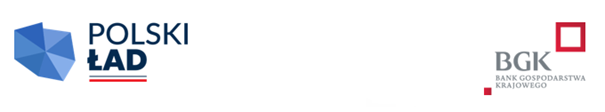 Załącznik nr 1 do Zapytania ofertowego nr 1/2024 z dnia 13.03.2024 r. 	Miejscowość ……………………………………., data ………………..……….		Zamawiający: 		Parafia Rzymskokatolicka pw. NPNMP w MilanowieFORMULARZ OFERTOWY Dane Oferenta:Nazwa/Imię i nazwisko Oferenta ………………………………………………………………………………………………………….…………………………………………………………………………………………………………………………………………………………….Adres Oferenta …………………………………………………………………………………………………………………………………….…………………………………………………………………………………………………………………………………………………………….Numer telefonu …………………………………………………………. Adres e-mail ……………………………………………………………….REGON ………………………………….. NIP ………………………………………………..Numer wpisu do KRS ……………………………………………………………… (dotyczy podmiotów podlegających wpisowi do Krajowego Rejestru Sądowego) Osoba do kontaktu ………………………………………………………………………..Tel. ………………………………………………………………………………………………..Adres e-mail ………………………………………………………………………………….W odpowiedzi na Zapytanie ofertowe nr 1/2024 z dnia 13.03.2024 r. składam/y niniejszym ofertę na wykonanie robót związanych z renowacją wnętrza kościoła Parafii Rzymskokatolickiej NPNMP w Milanowie w ramach inwestycji pn. „Renowacja ścian, sufitów, dwóch ołtarzy bocznych, ołtarza głównego i polichromii w budynku kościoła Parafii Rzymskokatolickiej NPNMP w Milanowie” dofinasowanej z Rządowego Programu Odbudowy Zabytków NR RPOZ/2022/4368/PolskiLad.Oferuję/emy wykonanie zamówienia zgodnie z treścią Zapytania ofertowego nr 1/2024 z dnia 13.03.2024 r.Oferowana wartość zamówienia brutto* : ……………………………………………………………………………………… zł (słownie: ……………………………………………………………………………………………………………………………………………) * Cena podana w ofercie winna obejmować wszystkie koszty i składniki związane z wykonaniem zamówienia oraz warunkami stawianymi przez Zamawiającego w treści Zapytania ofertowego, w tym podatek VAT.Oświadczam/y, że zapoznaliśmy się z treścią Zapytania ofertowego, nie wnosimy do niego zastrzeżeń oraz zdobyliśmy konieczne informacje potrzebne do właściwego przygotowania oferty, wykonania zamówienia i uznajemy się za związanych określonymi w nim zasadami postępowania.Oświadczamy, że podana cena stanowi cenę ryczałtową i obejmuje wszystkie koszty niezbędne do należytego wykonania niniejszego zamówienia.Gwarantujemy wykonanie niniejszego zamówienia zgodnie z treścią zawartą w Zapytaniu ofertowym.Gwarantujemy wykonanie zamówienia w terminie wskazanym w treści Zapytania ofertowego.Oświadczamy, że spełniamy warunki udziału w postępowaniu zawarte w Zapytaniu ofertowym.Oświadczamy, że:posiadamy uprawnienia do wykonywania określonej działalności lub czynności, jeżeli przepisy prawa nakładają obowiązek ich posiadania,posiadamy wiedzę i doświadczenie w zakresie wykonania niniejszego zamówienia,znajdujemy się w sytuacji ekonomicznej i finansowej zapewniającej wykonanie zamówienia we wskazanym terminach,gwarantujemy, że okres gwarancji za wady dla przedmiotu zamówienia wynosi 60 miesięcy od dnia odbioru końcowego. Oświadczamy, że wypełniliśmy obowiązki informacyjne przewidziane w art. 13 lub art. 14 RODO wobec osób fizycznych, od których dane osobowe bezpośrednio lub pośrednio pozyskaliśmy w celu ubiegania się o udzielenie zamówienia publicznego w niniejszym postępowaniu. *8. Oświadczamy, że nie jesteśmy powiązani osobowo lub kapitałowo z Zamawiającym. Przez powiązania osobowe lub kapitałowe rozumie się wzajemne powiązania między Zamawiającym lub osobami upoważnionymi do zaciągania zobowiązań w imieniu Zamawiającego lub osobami wykonującymi w imieniu Zamawiającego czynności związane z przygotowaniem i przeprowadzeniem procedury wyboru Wykonawcy a Wykonawcą, polegające w szczególności na:a) uczestniczeniu w spółce jako wspólnik spółki cywilnej lub spółki osobowej,b) posiadaniu co najmniej 10 % udziałów lub akcji,c) pełnieniu funkcji członka organu nadzorczego lub zarządzającego, prokurenta, pełnomocnika,d) pozostawaniu w związku małżeńskim, w stosunku pokrewieństwa lub powinowactwa w linii prostej, pokrewieństwa drugiego stopnia lub powinowactwa drugiego stopnia w linii bocznej lub w stosunku przysposobienia, opieki lub kurateli.9. Oświadczam, że nie zachodzą w stosunku do mnie przesłanki wykluczenia z postępowania na podstawie art. 7 ust. 1 ustawy z dnia 13 kwietnia 2022 r. o szczególnych rozwiązaniach w zakresie przeciwdziałania wspieraniu agresji na Ukrainę oraz służących ochronie bezpieczeństwa narodowego (Dz.U. z 2023 r. poz. 1497).10. Termin związana ofertą: 30 dni kalendarzowych.11. W przypadku wybrania naszej oferty deklarujemy podpisanie umowy zgodnie z wzorem załączonym do Zapytania ofertowego oraz z wymaganiami przedstawionymi w Zapytanie ofertowym. 12. Zobowiązujemy się do zawarcia umowy w miejscu i terminie wyznaczonym przez Zamawiającego, jeżeli zostanie wybrana nasza oferta.Prawdziwość powyższych danych potwierdzam własnoręcznym podpisem świadom odpowiedzialności karnej z art. 297 Kodeksu karnego.								………………………………………………………							Data i Podpis (ew. również pieczęć ) OferentaWyrażam zgodę na przetwarzanie moich danych osobowych zawartych w ofercie dla potrzeb niezbędnych do realizacji postępowania o udzielenie zamówienia zgodnie z ustawą z dnia 10 maja 2018 r. o ochronie danych osobowych (t.j. Dz.U. z 2019 r. poz. 1781). ………………………………………………………							   Data i Podpis (ew. również pieczęć ) OferentaRozporządzenie Parlamentu Europejskiego i Rady (UE) 2016/679 z dnia 27 kwietnia 2016 r. w sprawie ochrony osób fizycznych w związku z przetwarzaniem danych osobowych i w sprawie swobodnego przepływu takich danych oraz uchylenia dyrektywy 95/46/WE (ogólne rozporządzenie o ochronie danych) (Dz.Urz. UE L 119 z 04.05.2016, str. 1) * W przypadku gdy wykonawca nie przekazuje danych osobowych innych niż bezpośrednio jego dotyczących lub zachodzi wyłączenie stosowania obowiązku informacyjnego, stosownie do art. 13 ust. 4 lub art. 14 ust. 5 RODO treści oświadczenia wykonawca nie składa (usunięcie treści oświadczenia np. przez jego wykreślenie). 